To conclude our unit on Human Relationships, my child ____________________________Has permission to view Remember the Titans (PG) in Ms. Fronk’s class on 12.15, 12.16 and 12.18.Date______________________Parent or Caregiver_____________________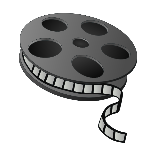 To conclude our unit on Human Relationships, my child ____________________________Has permission to view Remember the Titans (PG) in Ms. Fronk’s class on 12.15, 12.16 and 12.18.Date______________________Parent or Caregiver_____________________To conclude our unit on Human Relationships, my child ____________________________Has permission to view Remember the Titans (PG) in Ms. Fronk’s class on 12.15, 12.16 and 12.18.Date______________________Parent or Caregiver_____________________To conclude our unit on Human Relationships, my child ____________________________Has permission to view Remember the Titans (PG) in Ms. Fronk’s class on 12.15, 12.16 and 12.18.Date______________________Parent or Caregiver_____________________